ScaffoldLO: To represent the life cycle of a butterflyComplete the table to show the fraction of the life cycle each stage is.Use this information to complete this bar model (there are 50 squares to complete) – shade in the right amount and match it to the key.Write next to each of these pictures which stage it is from and fill in the gaps with information to explain that stage. Finally, write a number next to each stage to order them.Here are your words to choose from:chrysalis	metamorphosis		caterpillars	larva		quickly		skins	leaves		pupa		two weeks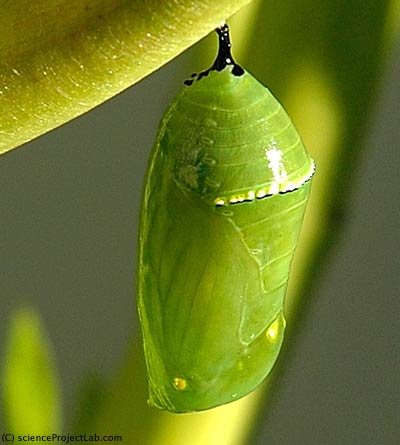 After a few weeks the caterpillar attaches itself to a twig and forms a hard outer shell called a chrysalis or _______________. There is no eating during this stage, this is the time where the caterpillar undergoes _________________________ and transforms.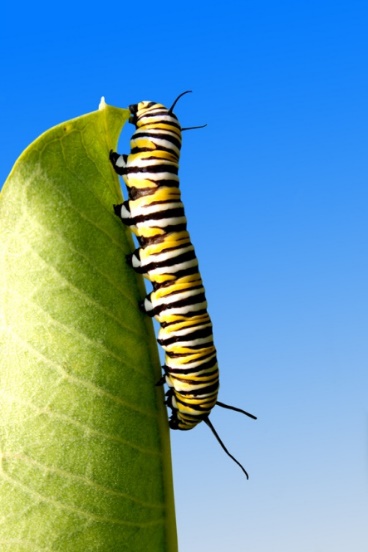 ___________________ or _________________ eat a huge amount of leaves so this stage is sometimes called the eating stage! Caterpillars grow very ________________ and have to shed their ____________________ many times as they grow out of them. They then eat their skins as well!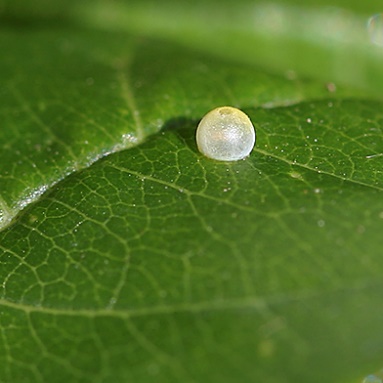 A butterfly begins its life as a small white egg, which are often laid on _____________________.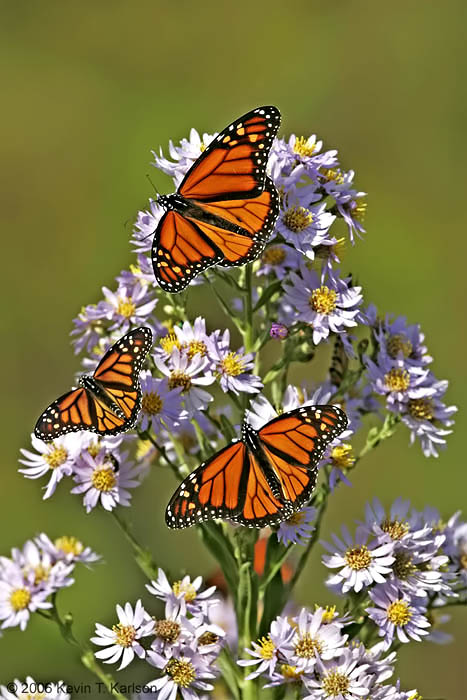 The fully formed butterfly emerges from the __________________, dries its wings and then flies off to seek out a mate. It will only live for around 2 _________________.Section of the life cycleHow long it lastsFraction of life cycle Egg5 daysCaterpillar (or larvae)2 weeks and 3 daysChrysalis  (or pupa)1 week and 3 daysButterfly15 daysKeyKeyEggCaterpillarChrysalisButterfly